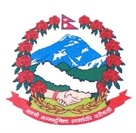 Statement by the delegation of Nepal39th session of the Working Group on the Universal Periodic ReviewUPR of Greece 1 November 2021Time:  1 min 10 secs.                                                                                                 Words: 118Madam President,Nepal warmly welcomes the delegation of Greece to the third cycle of UPR and thanks them for the presentation of the report.We welcome the adoption of important National Action Plans, including on the rights of persons with disabilities and rights of child, and wish for the effective implementation of those plans.Nepal takes note of the efforts of Greece to promote gender equality in the state mechanisms.Nepal recommends Greece, the following:Continue measures to bring gender balance in the political and public life and close the gender pay gap.Continue taking effective measures to prevent and combat trafficking in persons.We wish Greece, all success for its third cycle review.Thank you.